Зарегистрировано в Минюсте России 18 марта 2014 г. N 31629МИНИСТЕРСТВО ПРИРОДНЫХ РЕСУРСОВ И ЭКОЛОГИИРОССИЙСКОЙ ФЕДЕРАЦИИПРИКАЗот 9 января 2014 г. N 3ОБ УТВЕРЖДЕНИИ ОБРАЗЦОВ УДОСТОВЕРЕНИЯ И НАГРУДНОГО ЗНАКАПРОИЗВОДСТВЕННОГО ОХОТНИЧЬЕГО ИНСПЕКТОРАВ целях реализации статьи 41 Федерального закона от 24 июля 2009 г. N 209-ФЗ "Об охоте и о сохранении охотничьих ресурсов и о внесении изменений в отдельные законодательные акты Российской Федерации" (Собрание законодательства Российской Федерации, 2009, N 30, ст. 3735; N 52, ст. 6441, ст. 6450; 2010, N 23, ст. 2793; 2011, N 1, ст. 10; N 25, ст. 3530; N 27, ст. 3880; N 30, ст. 4590; N 48, ст. 6732; N 50, ст. 7343; 2013, N 19, ст. 2331; N 27, ст. 3477; N 30, ст. 4034) и в соответствии с подпунктом 5.2.51(17) Положения о Министерстве природных ресурсов и экологии Российской Федерации, утвержденного постановлением Правительства Российской Федерации от 29 мая 2008 г. N 404 (Собрание законодательства Российской Федерации, 2008, N 22, ст. 2581; N 42, ст. 4825; N 46, ст. 5337; 2009, N 3, ст. 378; N 6, ст. 738; N 33, ст. 4088; N 49, ст. 5976; 2010, N 5, ст. 538; N 10, ст. 1094; N 14, ст. 1656; N 26, ст. 3350; N 31, ст. 4251; ст. 4268; N 38, ст. 4835; 2011, N 14, ст. 1935; N 36, ст. 5149; 2012, N 7, ст. 865; N 11, ст. 1294; N 19, ст. 2440; N 28, ст. 3905; N 37, ст. 5001; N 46, ст. 6342; N 51, ст. 7223; 2013, N 16, ст. 1964; N 24, ст. 2999; N 28, ст. 3832; N 30, ст. 4113; N 33, ст. 4386; N 38, ст. 4827; N 44, ст. 5759; N 45, ст. 5822; N 46, ст. 5944), приказываю:Утвердить:образец удостоверения производственного охотничьего инспектора согласно приложению 1;образец нагрудного знака производственного охотничьего инспектора согласно приложению 2.МинистрС.Е.ДОНСКОЙПриложение 1к приказу Министерстваприродных ресурсов и экологииРоссийской Федерацииот 9 января 2014 г. N 3ОБРАЗЕЦ УДОСТОВЕРЕНИЯПРОИЗВОДСТВЕННОГО ОХОТНИЧЬЕГО ИНСПЕКТОРА <1>Обложка удостоверения производственного охотничьегоинспектора <2>┌─────────────────────────────────────┬───────────────────────────────────┐│                                     │                                   ││                                     │                                   ││                                     │                                   ││                                     │                                   ││                                     │         УДОСТОВЕРЕНИЕ             ││                                     │                                   ││                                     │      ОХОТНИЧИЙ ИНСПЕКТОР          ││                                     │                                   ││                                     │                                   ││                                     │                                   ││                                     │                                   │└─────────────────────────────────────┴───────────────────────────────────┘Внутренняя сторона удостоверения производственногоохотничьего инспектора <3>┌─────────────────────────────────────┬───────────────────────────────────┐│ ┌──────────┐                        │    Производственный      охотничий││ │          │    УДОСТОВЕРЕНИЕ       │контроль осуществляется в  границах││ │   Фото-  │   ПРОИЗВОДСТВЕННОГО    │охотничьих  угодий,   указанных   в││ │  графия  │      ОХОТНИЧЬЕГО       │охотхозяйственных      соглашениях,││ │          │      ИНСПЕКТОРА        │заключенных  с  юридическим   лицом││ │          │  Серия __ N _______    │или                  индивидуальным││ └──────────┘                        │предпринимателем,    указанным    в││          __________________________ │настоящем удостоверении.           ││    М.П.     фамилия, имя, отчество  │                                   ││          __________________________ │    Производственный      охотничий││                                     │инспектор    в    соответствии    с││          __________________________ │Федеральным  законом  от  24   июля││          (наименование юридического │2009 года N 209-ФЗ "Об  охоте  и  о││            лица или фамилия, имя,   │сохранении охотничьих ресурсов и  о││          __________________________ │внесении  изменений   в   отдельные││           отчество индивидуального  │законодательные   акты   Российской││               предпринимателя,      │Федерации" вправе:                 ││          __________________________ │    проверять    по    предъявлении││                 заключившего        │настоящего удостоверения выполнение││              охотхозяйственное      │требований  в   области   охоты   и││                 соглашение)         │сохранения охотничьих  ресурсов,  в││ Выдано ____________________________ │том числе соблюдение  правил  охоты││            (наименование органа     │и параметров  осуществления  охоты,││           исполнительной власти     │норм в области охоты  и  сохранения││            субъекта Российской      │охотничьих   ресурсов,   а    также││           Федерации, выдавшего      │наличие     охотничьего     билета,││               удостоверение)        │путевки,   разрешения   на   добычу││ ___________________________________ │охотничьих  ресурсов  и  разрешения││                                     │на хранение и  ношение  охотничьего││ Дата выдачи       Срок действия - 5 │огнестрельного       и        (или)││ "__" ___ 20__ г.  (пять) лет        │пневматического оружия;            ││                                     │    производить   по   предъявлении││ Уполномоченное                      │настоящего  удостоверения    осмотр││ должностное                         │вещей (в том  числе  орудий  охоты,││ лицо _________ ____________________ │продукции   охоты),   остановку   и││      (подпись) (инициалы, фамилия)  │осмотр  транспортных  средств   без││              М.П.                   │нарушения  целостности  и  вскрытия││                                     │осматриваемых  вещей,  транспортных││                                     │средств и их частей;               ││                                     │    использовать средства  фото-  и││                                     │видеофиксации;                     ││                                     │    составлять   акты   о   наличии││                                     │признаков         административного││                                     │правонарушения  или   преступления,││                                     │связанных       с        нарушением││                                     │законодательства         Российской││                                     │Федерации   в   области   охоты   и││                                     │сохранения охотничьих ресурсов.    │└─────────────────────────────────────┴───────────────────────────────────┘--------------------------------<1> Удостоверение производственного охотничьего инспектора имеет размер в развернутом виде 200 мм x 80 мм, состоит из обложки и приклеенных к обложке вкладышей.<2> Обложка удостоверения производственного охотничьего инспектора изготавливается из износостойкого материала красного цвета. На лицевой стороне в середине обложки размещается тисненая надпись золотистого цвета "УДОСТОВЕРЕНИЕ", под ней надпись - "ОХОТНИЧИЙ ИНСПЕКТОР".<3> На левом внутреннем вкладыше удостоверения производственного охотничьего инспектора: вверху в две строки расположена надпись "удостоверение производственного охотничьего инспектора", ниже указывается серия и номер удостоверения; в левой части размещается личная фотография производственного охотничьего инспектора (размером 25 мм x 30 мм), ставится печать органа исполнительной власти субъекта Российской Федерации; в правой части указывается фамилия, имя, отчество (при наличии) производственного охотничьего инспектора; ниже указывается наименование юридического лица или фамилия, имя, отчество (при наличии) индивидуального предпринимателя, заключившего охотхозяйственное соглашение, работником которого является производственный охотничий инспектор, наименование органа исполнительной власти субъекта Российской Федерации, выдавшего удостоверение, дата выдачи удостоверения и надпись: "Срок действия - 5 (пять) лет", инициалы и фамилия уполномоченного должностного лица, выдавшего удостоверение, ставится его подпись и печать органа исполнительной власти субъекта Российской Федерации.На правом внутреннем вкладыше удостоверения производственного охотничьего инспектора выполняется надпись: "Производственный охотничий контроль осуществляется в границах охотничьих угодий, указанных в охотхозяйственных соглашениях, заключенных с юридическим лицом или индивидуальным предпринимателем, указанным в настоящем удостоверении.Производственный охотничий инспектор в соответствии с Федеральным законом от 24 июля 2009 года N 209-ФЗ "Об охоте и о сохранении охотничьих ресурсов и о внесении изменений в отдельные законодательные акты Российской Федерации" вправе:проверять по предъявлении настоящего удостоверения выполнение требований в области охоты и сохранения охотничьих ресурсов, в том числе соблюдение правил охоты и параметров осуществления охоты, норм в области охоты и сохранения охотничьих ресурсов, а также наличие охотничьего билета, путевки, разрешения на добычу охотничьих ресурсов и разрешения на хранение и ношение охотничьего огнестрельного и (или) пневматического оружия;производить по предъявлении настоящего удостоверения осмотр вещей (в том числе орудий охоты, продукции охоты), остановку и осмотр транспортных средств без нарушения целостности и вскрытия осматриваемых вещей, транспортных средств и их частей;использовать средства фото- и видеофиксации;составлять акты о наличии признаков административного правонарушения или преступления, связанных с нарушением законодательства Российской Федерации в области охоты и сохранения охотничьих ресурсов."Приложение 2к приказу Министерстваприродных ресурсов и экологииРоссийской Федерацииот 9 января 2014 г. N 3ОБРАЗЕЦ НАГРУДНОГО ЗНАКАПРОИЗВОДСТВЕННОГО ОХОТНИЧЬЕГО ИНСПЕКТОРА <1>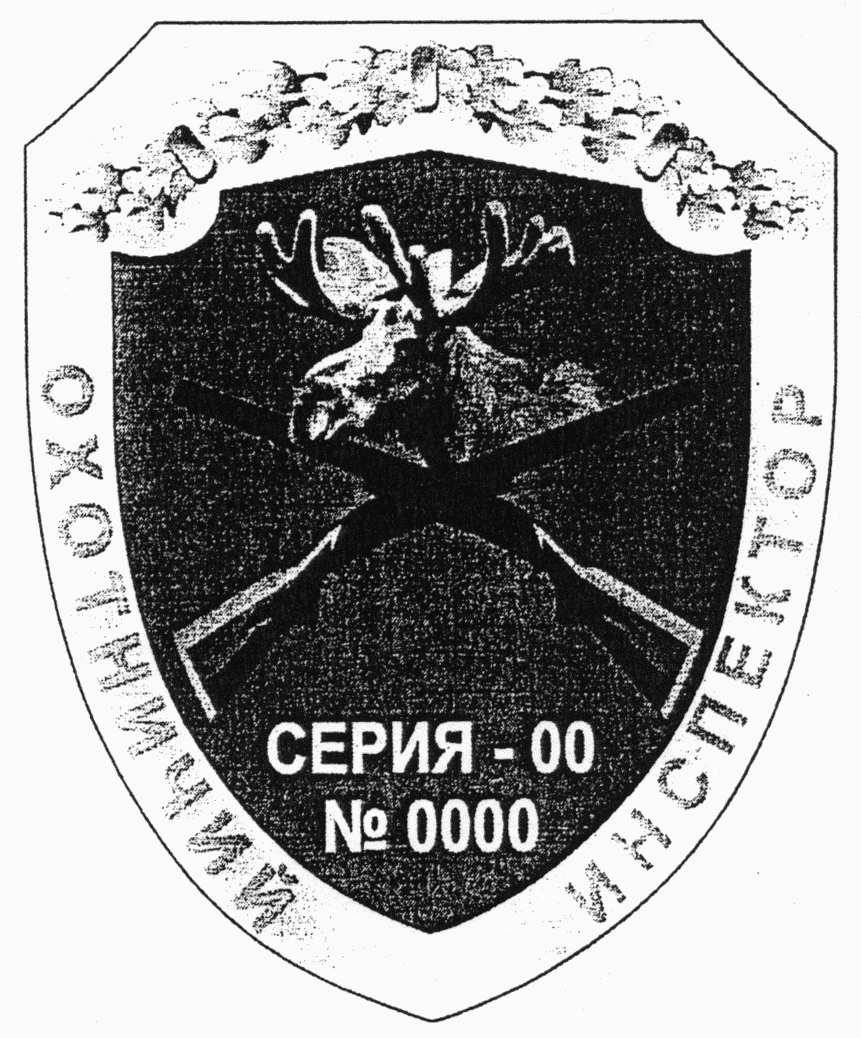 --------------------------------<1> Нагрудный знак производственного охотничьего инспектора изготавливается из металлического сплава золотистого цвета и представляет собой треугольный, вытянутый к низу щит с вырезанными верхними углами и золотистой каймой по краю. Поле щита зеленого цвета. Вверху каймы располагаются две перекрещенные дубовые ветви золотисто-зеленого цвета, на правой стороне - надпись красными прямыми литерами: "ОХОТНИЧИЙ", на левой стороне - "ИНСПЕКТОР". В поле щита изображение обращенной вправо головы лося коричневого цвета, ниже изображение скрещенных по диагонали охотничьих ружей коричневого цвета, под ними надпись золотистыми прямыми литерами: "СЕРИЯ - ", ниже надпись - "N".Размеры нагрудного знака производственного охотничьего инспектора: высота - 85 мм, ширина - 70 мм.Кайма нагрудного знака производственного охотничьего инспектора шириной от 7 мм до 15 мм.Размеры поля щита нагрудного знака производственного охотничьего инспектора: высота - 65 мм, ширина - 55 мм.Все изображения и надписи на нагрудном знаке производственного охотничьего инспектора рельефные.На оборотной стороне нагрудного знака располагается крепление нагрудного знака - заколка, комбинированная с откидным креплением для пуговицы.Зарегистрировано в Минюсте России 4 июня 2014 г. N 32573МИНИСТЕРСТВО ПРИРОДНЫХ РЕСУРСОВ И ЭКОЛОГИИРОССИЙСКОЙ ФЕДЕРАЦИИПРИКАЗот 5 мая 2014 г. N 200ОБ УТВЕРЖДЕНИИ ФОРМЫ И СРОКОВПРЕДСТАВЛЕНИЯ ОРГАНАМИ ГОСУДАРСТВЕННОЙ ВЛАСТИ СУБЪЕКТОВРОССИЙСКОЙ ФЕДЕРАЦИИ ОТЧЕТА О ФАКТИЧЕСКИ ДОСТИГНУТЫХ ИМИЗНАЧЕНИЯХ ЦЕЛЕВЫХ ПОКАЗАТЕЛЕЙ ЭФФЕКТИВНОСТИ ДЕЯТЕЛЬНОСТИПО ОСУЩЕСТВЛЕНИЮ ПЕРЕДАННЫХ ПОЛНОМОЧИЙ РОССИЙСКОЙ ФЕДЕРАЦИИВ ОБЛАСТИ ОХОТЫ И СОХРАНЕНИЯ ОХОТНИЧЬИХ РЕСУРСОВ,ПРИ ВЫПОЛНЕНИИ КОТОРЫХ ВОЗНИКАЮТ РАСХОДНЫЕ ОБЯЗАТЕЛЬСТВАСУБЪЕКТОВ РОССИЙСКОЙ ФЕДЕРАЦИИ, НА ИСПОЛНЕНИЕ КОТОРЫХПРЕДУСМОТРЕНЫ СУБВЕНЦИИ, ФОРМИРУЮЩИЕ ЕДИНУЮ СУБВЕНЦИЮБЮДЖЕТАМ СУБЪЕКТОВ РОССИЙСКОЙ ФЕДЕРАЦИИВ целях реализации пункта 11 Правил формирования и предоставления из федерального бюджета единой субвенции бюджетам субъектов Российской Федерации, утвержденных постановлением Правительства Российской Федерации от 27 марта 2013 г. N 275 (Собрание законодательства Российской Федерации, 2013, N 13, ст. 1576), приказываю:1. Утвердить прилагаемую форму отчета о фактически достигнутых органами государственной власти субъектов Российской Федерации значениях целевых показателей эффективности деятельности по осуществлению переданных полномочий Российской Федерации в области охоты и сохранения охотничьих ресурсов, при выполнении которых возникают расходные обязательства субъектов Российской Федерации, на исполнение которых предусмотрены субвенции, формирующие единую субвенцию бюджетам субъектов Российской Федерации (далее - значения целевых показателей).2. Установить, что отчет о фактически достигнутых значениях целевых показателей, за исключением значений целевых показателей N 1 "Отношение фактической добычи охотничьих ресурсов к установленным лимитам добычи по отдельным видам охотничьих ресурсов", N 4 "Продуктивность охотничьих угодий в субъекте Российской Федерации", за календарный год, начиная с отчета по итогам работы за 2014 год, представляется органами государственной власти субъектов Российской Федерации, осуществляющими переданные полномочия Российской Федерации в области охоты и сохранения охотничьих ресурсов, в Министерство природных ресурсов и экологии Российской Федерации, Федеральную службу по надзору в сфере природопользования и Министерство финансов Российской Федерации с сопроводительными письмами ежегодно не позднее 1 февраля года, следующего за отчетным периодом.(в ред. Приказа Минприроды России от 06.10.2016 N 515)3. Установить, что отчет о фактически достигнутых значениях целевых показателей N 1 "Отношение фактической добычи охотничьих ресурсов к установленным лимитам добычи по отдельным видам охотничьих ресурсов", N 4 "Продуктивность охотничьих угодий в субъекте Российской Федерации" представляется органами государственной власти субъектов Российской Федерации, осуществляющими переданные полномочия Российской Федерации в области охоты и сохранения охотничьих ресурсов, за охотничий сезон (с 1 августа отчетного года по 31 июля года, следующего за отчетным) в Министерство природных ресурсов и экологии Российской Федерации, Федеральную службу по надзору в сфере природопользования и Министерство финансов Российской Федерации с сопроводительными письмами ежегодно не позднее 1 сентября года, следующего за отчетным периодом.(в ред. Приказа Минприроды России от 06.10.2016 N 515)4. Исключен. - Приказ Минприроды России от 06.10.2016 N 515.МинистрС.Е.ДОНСКОЙПриложениек приказу Минприроды Россииот 05.05.2014 N 200ФОРМА ОТЧЕТАО ФАКТИЧЕСКИ ДОСТИГНУТЫХ ОРГАНАМИ ГОСУДАРСТВЕННОЙВЛАСТИ СУБЪЕКТОВ РОССИЙСКОЙ ФЕДЕРАЦИИ ЗНАЧЕНИЯХ ЦЕЛЕВЫХПОКАЗАТЕЛЕЙ ЭФФЕКТИВНОСТИ ДЕЯТЕЛЬНОСТИ ПО ОСУЩЕСТВЛЕНИЮПЕРЕДАННЫХ ПОЛНОМОЧИЙ РОССИЙСКОЙ ФЕДЕРАЦИИ В ОБЛАСТИ ОХОТЫИ СОХРАНЕНИЯ ОХОТНИЧЬИХ РЕСУРСОВ, ПРИ ВЫПОЛНЕНИИ КОТОРЫХВОЗНИКАЮТ РАСХОДНЫЕ ОБЯЗАТЕЛЬСТВА СУБЪЕКТОВ РОССИЙСКОЙФЕДЕРАЦИИ, НА ИСПОЛНЕНИЕ КОТОРЫХ ПРЕДУСМОТРЕНЫ СУБВЕНЦИИ,ФОРМИРУЮЩИЕ ЕДИНУЮ СУБВЕНЦИЮ БЮДЖЕТАМ СУБЪЕКТОВРОССИЙСКОЙ ФЕДЕРАЦИИ                                   ОТЧЕТ     ________________________________________________________________      (наименование органа исполнительной власти субъекта Российской          Федерации, уполномоченного в области охоты и сохранения                           охотничьих ресурсов)          о фактически достигнутых значениях целевых показателей     эффективности деятельности по осуществлению переданных полномочий             Российской Федерации в области охоты и сохранения                            охотничьих ресурсов                               за _____ годРуководитель уполномоченногооргана исполнительной властисубъекта Российской Федерации ___________ _______________________ _________                               (подпись)   (расшифровка подписи)  (телефон)Исполнитель _________ _____________________ _________ _____________________(должность) (подпись) (расшифровка подписи) (телефон)  (электронная почта)"__" ____________ 20__ г.М.П.Зарегистрировано в Минюсте России 20 сентября 2017 г. N 48250МИНИСТЕРСТВО ПРИРОДНЫХ РЕСУРСОВ И ЭКОЛОГИИРОССИЙСКОЙ ФЕДЕРАЦИИПРИКАЗот 13 июля 2017 г. N 405ОБ УТВЕРЖДЕНИИ ЗНАЧЕНИЙЦЕЛЕВЫХ ПОКАЗАТЕЛЕЙ ЭФФЕКТИВНОСТИ ДЕЯТЕЛЬНОСТИ ОРГАНОВГОСУДАРСТВЕННОЙ ВЛАСТИ СУБЪЕКТОВ РОССИЙСКОЙ ФЕДЕРАЦИИПО ОСУЩЕСТВЛЕНИЮ ПЕРЕДАННЫХ ИМ ПОЛНОМОЧИЙ РОССИЙСКОЙФЕДЕРАЦИИ В ОБЛАСТИ ОХОТЫ И СОХРАНЕНИЯ ОХОТНИЧЬИХ РЕСУРСОВ,ПРИ ВЫПОЛНЕНИИ КОТОРЫХ ВОЗНИКАЮТ РАСХОДНЫЕ ОБЯЗАТЕЛЬСТВАСУБЪЕКТОВ РОССИЙСКОЙ ФЕДЕРАЦИИ, НА ИСПОЛНЕНИЕ КОТОРЫХПРЕДУСМОТРЕНЫ СУБВЕНЦИИ, ФОРМИРУЮЩИЕ ЕДИНУЮ СУБВЕНЦИЮБЮДЖЕТАМ СУБЪЕКТОВ РОССИЙСКОЙ ФЕДЕРАЦИИ,НА 2017 - 2019 ГОДЫВ целях реализации пункта 8 Правил формирования и предоставления из федерального бюджета единой субвенции бюджетам субъектов Российской Федерации, утвержденных постановлением Правительства Российской Федерации от 27 марта 2013 г. N 275 (Собрание законодательства Российской Федерации, 2013, N 13, ст. 1576; 2015, N 1, ст. 252), и в соответствии с распоряжением Правительства Российской Федерации от 3 декабря 2013 г. N 2256-р (Собрание законодательства Российской Федерации, 2013, N 49, ст. 6503; 2016, N 40, ст. 5778; 2017, N 25, ст. 3728; N 28, ст. 4176), приказываю:1. Утвердить прилагаемые значения целевых показателей эффективности деятельности органов государственной власти субъектов Российской Федерации по осуществлению переданных им полномочий Российской Федерации в области охоты и сохранения охотничьих ресурсов, при выполнении которых возникают расходные обязательства субъектов Российской Федерации, на исполнение которых предусмотрены субвенции, формирующие единую субвенцию бюджетам субъектов Российской Федерации, на 2017 - 2019 годы.2. Приказ Министерства природных ресурсов и экологии Российской Федерации от 5 мая 2014 г. N 201 "Об утверждении значений целевых показателей эффективности деятельности органов государственной власти субъектов Российской Федерации по осуществлению переданных им полномочий Российской Федерации в области охоты и сохранения охотничьих ресурсов, при выполнении которых возникают расходные обязательства субъектов Российской Федерации, на исполнение которых предусмотрены субвенции, формирующие единую субвенцию бюджетам субъектов Российской Федерации" (зарегистрирован Министерством юстиции Российской Федерации 4 июня 2014 г., регистрационный N 32574) признать утратившим силу.МинистрС.Е.ДОНСКОЙПриложениек приказу Министерстваприродных ресурсов и экологииРоссийской Федерацииот 13.07.2017 N 405ЗНАЧЕНИЯЦЕЛЕВЫХ ПОКАЗАТЕЛЕЙ ЭФФЕКТИВНОСТИ ДЕЯТЕЛЬНОСТИ ОРГАНОВГОСУДАРСТВЕННОЙ ВЛАСТИ СУБЪЕКТОВ РОССИЙСКОЙ ФЕДЕРАЦИИПО ОСУЩЕСТВЛЕНИЮ ПЕРЕДАННЫХ ИМ ПОЛНОМОЧИЙ РОССИЙСКОЙФЕДЕРАЦИИ В ОБЛАСТИ ОХОТЫ И СОХРАНЕНИЯ ОХОТНИЧЬИХ РЕСУРСОВ,ПРИ ВЫПОЛНЕНИИ КОТОРЫХ ВОЗНИКАЮТ РАСХОДНЫЕ ОБЯЗАТЕЛЬСТВАСУБЪЕКТОВ РОССИЙСКОЙ ФЕДЕРАЦИИ, НА ИСПОЛНЕНИЕ КОТОРЫХПРЕДУСМОТРЕНЫ СУБВЕНЦИИ, ФОРМИРУЮЩИЕ ЕДИНУЮ СУБВЕНЦИЮБЮДЖЕТАМ СУБЪЕКТОВ РОССИЙСКОЙ ФЕДЕРАЦИИ,НА 2017 - 2019 ГОДЫСписок изменяющих документов(в ред. Приказа Минприроды России от 06.10.2016 N 515)N п\пЦелевой показательЕдиница измеренияЗначения целевых показателей, утвержденных Минприроды РоссииФактически достигнутые значения целевых показателей123451Отношение фактической добычи охотничьих ресурсов к установленным лимитам добычи по отдельным видам охотничьих ресурсов:процентовЛосьКосулиОлень благородныйДикий северный оленьСоболь2Доля площади закрепленных охотничьих угодий в общей площади охотничьих угодий субъекта Российской Федерациипроцентов3Доля привлеченных к ответственности лиц за нарушения законодательства в области охоты и сохранения охотничьих ресурсов к общему количеству возбужденных дел об административных правонарушениях в области охоты и сохранения охотничьих ресурсовпроцентов4Продуктивность охотничьих угодий в субъекте Российской Федерациирублей/гектар5Количество государственных охотничьих инспекторов в муниципальном образовании, на территории которого находятся охотничьи угодьячеловек/район6Отношение количества видов охотничьих ресурсов, по которым ведется учет их численности в рамках государственного мониторинга охотничьих ресурсов и среды их обитания, к общему количеству видов охотничьих ресурсов, обитающих на территории субъекта Российской Федерациипроцентов7Издание документа об утверждении лимита добычи охотничьих ресурсов в срок до 1 августа текущего годаединиц8Соответствие изданного нормативного правового акта субъекта Российской Федерации об утверждении видов разрешенной охоты и параметров осуществления охоты в охотничьих угодьях на территории субъекта Российской Федерации законодательству Российской Федерацииединиц9Представление сведений государственного охотхозяйственного реестра в Минприроды России в установленные срокиединицN п\пЦелевой показательЕдиница измеренияЗначения целевых показателейЗначения целевых показателейЗначения целевых показателейN п\пЦелевой показательЕдиница измерения2017201820191234561Отношение фактической добычи охотничьих ресурсов к установленным лимитам добычи по отдельным видам охотничьих ресурсов:процентов1.1Лось72,873,4741.2Косули65,56666,51.3Олень благородный59,56060,51.4Дикий северный олень35,736,637,51.5Соболь59,56060,52Доля площади закрепленных охотничьих угодий в общей площади охотничьих угодий субъекта Российской Федерации:процентов2.1Республика Адыгея (Адыгея)81,2280802.2Республика Алтай33,436,439,42.3Республика Башкортостан67,370,373,32.4Республика Бурятия52,455,458,42.5Республика Дагестан20,323,326,32.6Республика Ингушетия---2.7Кабардино-Балкарская Республика48,0751,0754,072.8Республика Калмыкия15,8418,8421,842.9Карачаево-Черкесская Республика56,759,762,72.10Республика Карелия35,638,641,62.11Республика Коми40,9843,9846,982.12Республика Крым8886842.13Республика Марий Эл58,4261,4264,422.14Республика Мордовия8080802.15Республика Саха (Якутия)50,1953,1956,192.16Республика Северная Осетия - Алания84,4582,4580,452.17Республика Татарстан (Татарстан)76,4779,4782,472.18Республика Тыва1472.19Удмуртская Республика74,6577,65802.20Республика Хакасия39,5842,5845,582.21Чеченская Республика---2.22Чувашская Республика - Чувашия59,1262,1265,122.23Алтайский край75,178,1802.24Забайкальский край53,6756,6759,672.25Камчатский край69,772,775,72.26Краснодарский край74,0777,07802.27Красноярский край34,837,840,82.28Пермский край72,875,878,82.29Приморский край95,7393,7392,732.30Ставропольский край79,0180802.31Хабаровский край77,1880802.32Амурская область72,175,178,12.33Архангельская область9,2612,2615,262.34Астраханская область39,3242,3245,322.35Белгородская область71,4374,4377,432.36Брянская область83,3881,38802.37Владимирская область8080802.38Волгоградская область94,5192,5190,512.39Вологодская область42,7445,7448,742.40Воронежская область90,6788,6786,672.41Ивановская область44,447,450,42.42Иркутская область69,172,175,12.43Калининградская область72,2775,2778,272.44Калужская область88,3986,3684,362.45Кемеровская область77,6480802.46Кировская область8080802.47Костромская область57,7960,7963,792.48Курганская область8080802.49Курская область25,1328,1331,132.50Ленинградская область87,4485,4483,442.51Липецкая область56,4459,4462,442.52Магаданская область63,2666,2669,262.53Московская область94,7992,7990,792.54Мурманская область14,4817,4820,482.55Нижегородская область8080802.56Новгородская область8080802.57Новосибирская область51,9954,9957,992.58Омская область30,1733,1736,172.59Оренбургская область30,6533,6536,652.60Орловская область8080802.61Пензенская область60,2563,2566,252.62Псковская область63,1566,1569,152.63Ростовская область8080802.64Рязанская область91,6289,6287,622.65Самарская область8080802.66Саратовская область60,6163,6166,612.67Сахалинская область12,8815,8818,882.68Свердловская область56,159,162,12.69Смоленская область85,4383,4381,432.70Тамбовская область51,854,857,82.71Тверская область82,4280,42802.72Томская область77,1380802.73Тульская область76,179,1802.74Тюменская область39,6542,6545,652.75Ульяновская область8080802.76Челябинская область93,7491,7489,742.77Ярославская область83,0781,07802.78Город федерального значения Москва---2.79Город федерального значения Севастополь---2.80Еврейская автономная область89,0987,0985,092.81Ненецкий автономный округ1352.82Ханты-Мансийский автономный округ - Югра48,3151,3154,312.83Чукотский автономный округ1352.84Ямало-Ненецкий автономный округ1353Доля привлеченных к ответственности лиц за нарушения законодательства в области охоты и сохранения охотничьих ресурсов к общему количеству возбужденных дел об административных правонарушениях в области охоты и сохранения охотничьих ресурсовпроцентов7778794Продуктивность охотничьих угодий в субъекте Российской Федерации:рублей/гектар4.1Республика Адыгея (Адыгея)21,2422,4923,744.2Республика Алтай9,8510,3510,854.3Республика Башкортостан6,738,4810,234.4Республика Бурятия7,247,748,244.5Республика Дагестан5,736,988,234.6Республика Ингушетия---4.7Кабардино-Балкарская Республика3,454,75,954.8Республика Калмыкия1,272,022,774.9Карачаево-Черкесская Республика7,158,49,654.10Республика Карелия4,464,714,964.11Республика Коми1,561,812,064.12Республика Крым21,3322,5823,834.13Республика Марий Эл16,0917,5919,094.14Республика Мордовия10,3311,3312,334.15Республика Саха (Якутия)2,032,282,534.16Республика Северная Осетия - Алания3,534,786,034.17Республика Татарстан (Татарстан)8,749,7410,744.18Республика Тыва4,474,975,474.19Удмуртская Республика28,8130,3131,814.20Республика Хакасия3,824,324,824.21Чеченская Республика---4.22Чувашская Республика - Чувашия5,296,297,294.23Алтайский край6,58,25104.24Забайкальский край8,38,89,34.25Камчатский край2,452,72,954.26Краснодарский край19,2820,5321,784.27Красноярский край3,393,643,894.28Пермский край9,8611,3612,864.29Приморский край17,1418,1419,144.30Ставропольский край6,2577,754.31Хабаровский край5,045,295,544.32Амурская область7,988,989,984.33Архангельская область2,452,72,954.34Астраханская область3,624,375,124.35Белгородская область7,037,788,534.36Брянская область12,1314,1316,134.37Владимирская область26,9928,9930,994.38Волгоградская область6,697,448,194.39Вологодская область9,7811,2812,784.40Воронежская область6,637,388,134.41Ивановская область10,0812,0814,084.42Иркутская область5,085,586,084.43Калининградская область53,3455,3457,344.44Калужская область18,7120,7122,714.45Кемеровская область6,528,2710,024.46Кировская область11,5113,0114,514.47Костромская область10,0711,5713,074.48Курганская область36,5338,2840,034.49Курская область6,667,668,664.50Ленинградская область15,3416,8418,344.51Липецкая область3,224,225,224.52Магаданская область11,251,54.53Московская область19,4521,4523,454.54Мурманская область1,231,481,734.55Нижегородская область12,9414,4415,944.56Новгородская область20,2921,7923,294.57Новосибирская область7,419,1610,914.58Омская область6,177,929,674.59Оренбургская область4,35,055,84.60Орловская область12,5713,5714,574.61Пензенская область8,169,1610,164.62Псковская область13,0415,0417,044.63Ростовская область7,48,158,94.64Рязанская область17,0119,0121,014.65Самарская область10,7311,4812,234.66Саратовская область5,916,667,414.67Сахалинская область4,484,734,984.68Свердловская область11,7413,2414,744.69Смоленская область18,3120,3122,314.70Тамбовская область6,727,728,724.71Тверская область13,5215,5217,524.72Томская область5,55,7564.73Тульская область17,1218,1219,124.74Тюменская область8,310,0511,84.75Ульяновская область7,568,319,064.76Челябинская область19,1820,9322,684.77Ярославская область36,338,340,34.78Город федерального значения Москва--4.79Город федерального значения Севастополь---4.80Еврейская автономная область13,2614,2615,264.81Ненецкий автономный округ0,730,981,234.82Ханты-Мансийский автономный округ - Югра2,232,482,734.83Чукотский автономный округ0,91,151,44.84Ямало-Ненецкий автономный округ0,7511,255Количество государственных охотничьих инспекторов в муниципальном образовании, на территории которого находятся охотничьи угодьячеловек/район2226Отношение количества видов охотничьих ресурсов, по которым ведется учет их численности в рамках государственного мониторинга охотничьих ресурсов и среды их обитания, к общему количеству видов охотничьих ресурсов, обитающих на территории субъекта Российской Федерациипроцентов4547497Издание документа об утверждении лимита добычи охотничьих ресурсов в срок до 1 августа текущего годаединиц1118Соответствие изданного нормативного правового акта субъекта Российской Федерации об утверждении видов разрешенной охоты и параметров осуществления охоты в охотничьих угодьях на территории субъекта Российской Федерации законодательству Российской Федерацииединиц1119Представление сведений государственного охотхозяйственного реестра в Минприроды России в установленные срокиединиц111